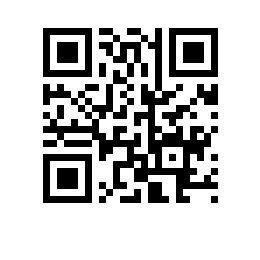 Об утверждении состава аттестационной комиссии и секретаря аттестационной комиссии на  учебный год для образовательных программ   факультета ПРИКАЗЫВАЮ:Утвердить аттестационную комиссию и секретаря аттестационной комиссии для образовательных программ   , направления подготовки , факультета ,  формы обучения в следующем составе:председатель – ,члены комиссии:- , - , секретарь – 